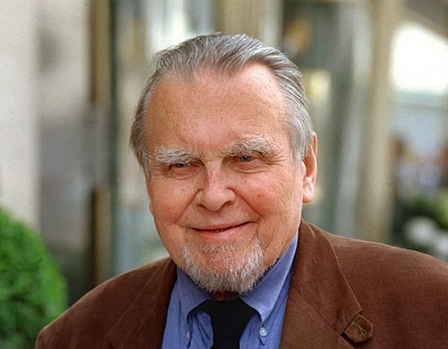 „ Bo więcej waży jedna dobra strofa…”Konkurs recytatorski z okazjiRoku Czesława MiłoszaCele konkursu :Upamiętnienie 20 rocznicy śmierci poety, laureata Nagrody Nobla.Uwrażliwienie na piękno i ponadczasowość poezji Czesława Miłosza.Doskonalenie umiejętności recytatorskich.Stworzenie uczniom możliwości zaprezentowania swoich talentów.Organizatorzy:
Miejsko-Gminna  Biblioteka Publiczna w Nidzicy. Uczestnicy konkursu:
Konkurs adresowany jest do uczniów szkół średnich powiatu nidzickiego.Założenia organizacyjne:Z każdej szkoły do konkursu może zgłosić się 12 osób.Każdy uczestnik konkursu prezentuje jeden wybrany przez siebie wiersz Czesława Miłosza (którego tekst dostarcza wraz z kartą zgłoszenia).Regulamin konkursu wraz z załącznikami jest dostępny na stronie www.nidzica.naszabiblioteka.comWszystkich uczestników oceniać będzie jury powołane przez organizatorów.Organizatorzy konkursu zapewniają  nagrody i wyróżnienia.Wszelkich informacji dotyczących konkursu udzielają pracownicy Biblioteki pod numerem tel.89/625-20-57 lub 625-24-14.
Terminy:Konkurs odbędzie się 17.04.2024r. o godzinie 10.00 w Miejsko-Gminnej Bibliotece Publicznej.Chętnych do udziału w konkursie (wraz z opiekunem) prosimy o zgłaszanie się do 15.04.2024, do Miejsko-Gminnej Biblioteki Publicznej w Nidzicy, 
ul. Zamkowa 2, 13-100 Nidzica.
Nagrody i rozstrzygnięcie konkursu:Oceny dokona jury powołane przez organizatorów konkursu.Jury przyzna I,II,III nagrodę, uwzględniając też wyróżnienia.Wyniki konkursu dostępne będą na stronie internetowej biblioteki.
Załączniki:- Karta zgłoszeniowa- Klauzula informacyjna

Zapraszamy do udziału w konkursie.